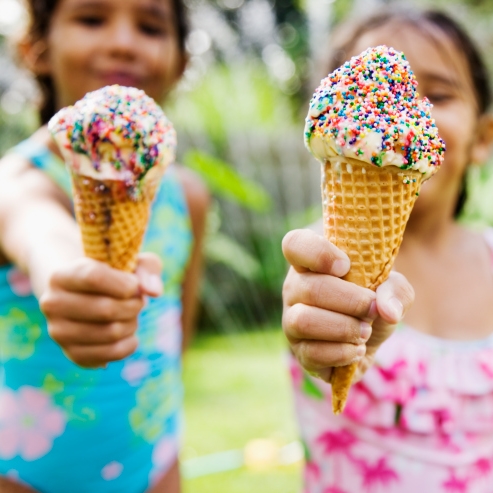 UPC annual summer childrens tripscarboroughthursday 2nd augustdeparting at 8.30amThe Trip is only eligible for children who reside in the Unstone Parish area.  Unfortunately, children who attend school in Unstone, who do not reside in the Parish are not eligible for a place. 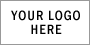 Anyone wishing to book places, please put your name on the list at Unstone Post Office or contact UPC Chair:Sandra Hopkinson07891 472878FREE FOR CHILDREN £3 FOR ACCOMPANYING ADULTS (MONEY TO BE PAID BEFORE THE EVENT TO SANDRA HOPKINSON)